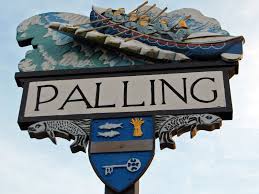 www.seapallingpc.norfolkparishes.gov.ukPresent:Chairman- Cllr K Matthews, Cllr J Cocker, Cllr J Crafter, Cllr S Deary, Cllr M Vacca, Cllr G Casson.Also present: The Clerk P Adams and 9 Members of the PublicAPOLOGIES FOR ABSENCEThe Chairman welcomed everyone.   Apologies received from Cllr Richard Price.DECLARATIONS OF INTEREST AND REQUESTS FOR DISPENSATIONSDeclarations of interest were received from Cllr Cocker item 7.1 (personal) and Cllr Deary item 6.1 (personal).MINUTES OF THE MEETING HELD ON 27th March 2018The Minutes of the meeting held on Tuesday   27th March 2018, having been previously circulated were AGREED and signed by the Chairman.PUBLIC PARTICIPATIONNo comments were received.COUNTY AND DISTRICT COUNCILLOR REPORTSThe Chairman read out a report from Cllr Richard Price.BEACHTo receive an update on Beach Road Car Parking.  The report issued by Cllr Prce confirmed that there would be no change to existing parking restrictions.  The Chairman concluded that this matter should be removed from future agendas unless other developments arose.To consider making a donation towards the beach ramp improvements.  The Chairman informed the meeting that since the publication of the agenda this matter had moved on significantly and therefore, there was no need consider this matter at this time.PLANNINGTo consider Planning Application Received.PF/18/0634 Stationing of a Static Caravan Lendrim, Beach Road, Sea Palling.  No Objection7.2 Planning Decisions.  None ReceivedFINANCE and GOVERNANCEMonthly Accounts  having been previously circulated were AGREED accordingly.To approve ICO Registration After consideration, the Members approved the annual fee to ICO. It was also AGREED that the fee would be paid online. by the Clerk To consider the GDPR Policy previously circulated.  Approved and Adopted.To approve the appointment of Roger Canwell, the Internal Auditor.  Approved.To approve the appointment of the new Clerk and RFO, Patsy Adams in accordance with the Employment Contract previously circulated.  Approved.To receive an update from the Clerk on an issue raised by a member of the Public concerning Members Interests.  It was AGREED that a Register of Members Interests would be put on the Parish Council Website as soon as time permitted. Banking matters.  The Clerk informed the members that the process of updating the banking details was underway.  The Clerk suggested that once the process was complete the members might like to consider on line banking arrangements.   To Approve the following payments: The following payments were considered and APPROVED:The Clerk’s Salary					£309.30HMRC							£77.20Clerk’s Expenses					£55.00Office Expenses                                    		 	£45.94	Ink Cartridge		£32.99	2 Folders		£5.98	2 Pkts Dividers		£3.98	1 Pkt Punch Pockets	£2.99Donation to Sea Palling & Waxham PCC		£350.00NALC Subscription					£135.44ICO Registration					£35.00The quote previously submitted by LDM  for £843.95 to carry out essential maintenance to the Parish Assets was considered AGREED.  Payment will be made when works have been completed.    The members asked the Clerk to clarify the grass cutting contract for the next meeting.8.9	To consider invoices received after the publication of this agenda.  NoneCORRESPONDENCE   NoneDATE OF NEXT MEETING   Tuesday 22nd May 2018, The Village Hall, Sea Palling There being no further business the Chairman closed the meeting at 8.10pmChairman………………………………………………………………………………..             Date………………………………………